Measurement (time)HERE’S THE MATHSAt this stage, your child is learning to tell the time using an analogue clock, as shown here, rather than a digital clock.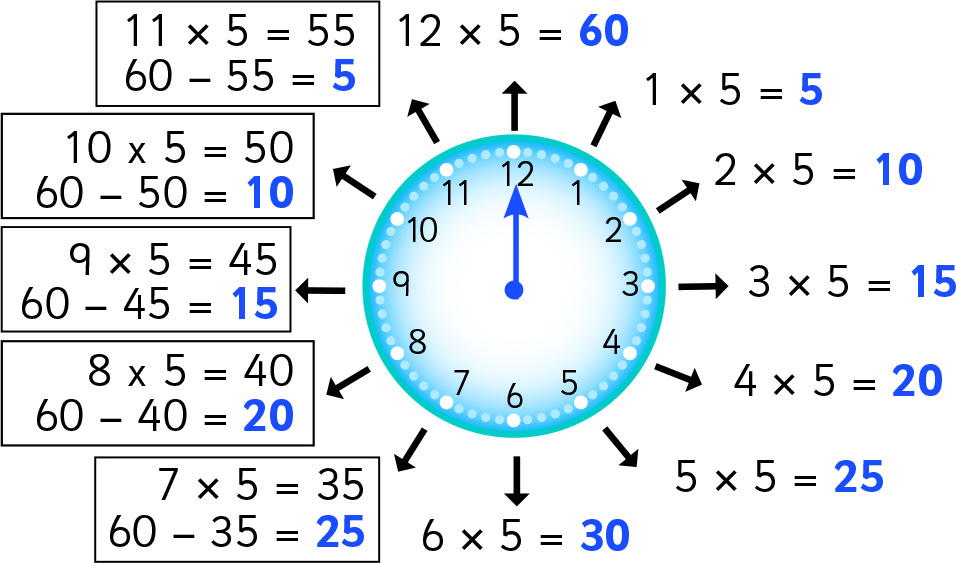 Any time up to and including half past is described as being ‘past’ the hour. Any time after half past is described as being ‘to’ the next hour.ACTIVITYWhat to doSet a timer on your watch or clock to go off at various five-minute intervals during the day. Ask your child to use an analogue watch or clock to tell you what the time is when the timer goes off.Variation Include ‘o’clock’, ‘half’, ‘quarter past’ and ‘quarter to’ times to reinforce previous learning.QUESTIONS TO ASKPrimary 3 
Maths 
Newsletter 12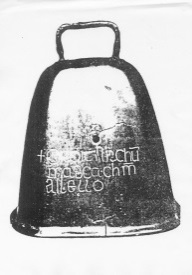 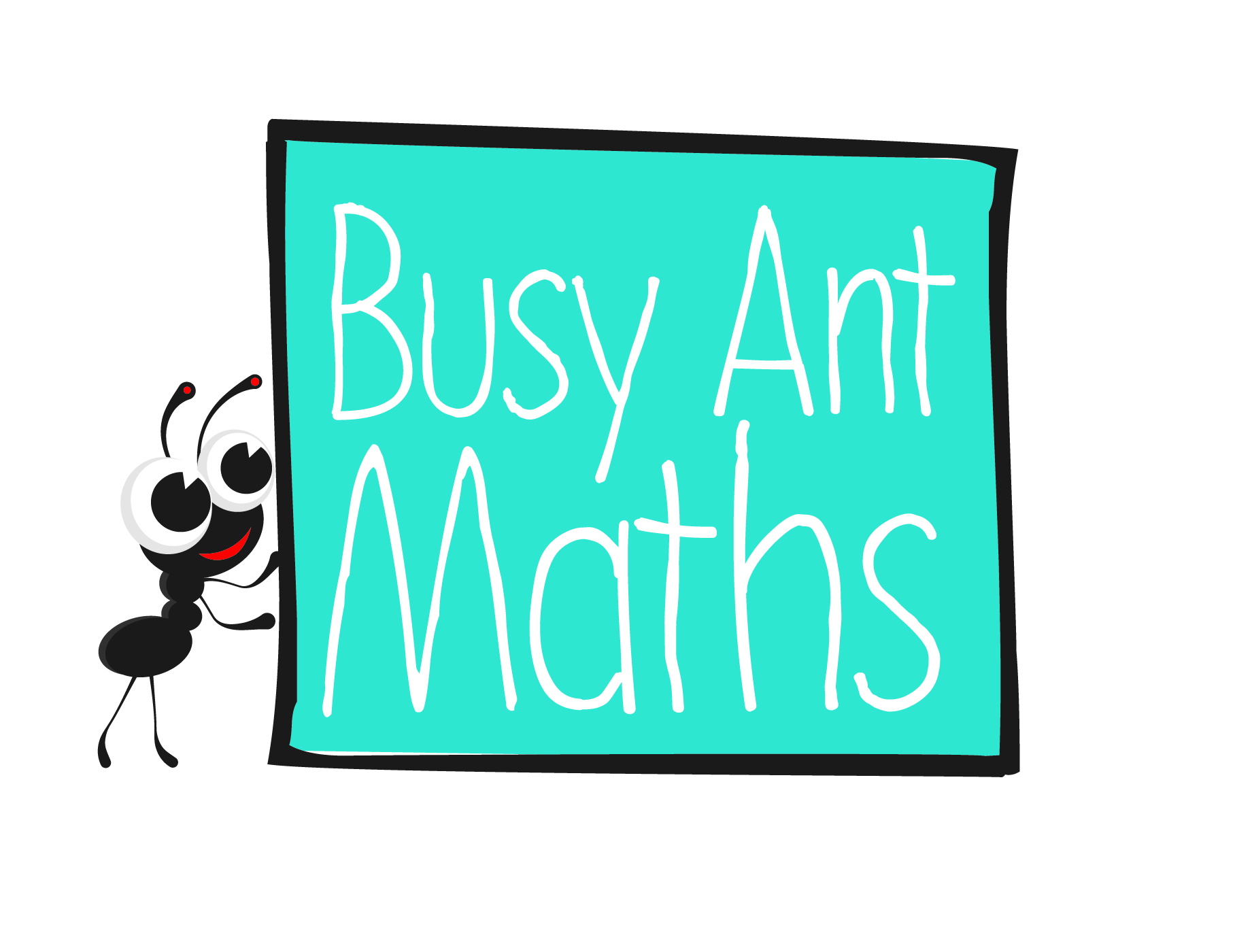 Date: ______________________	Name: ______________________Multiplication and divisionHERE’S THE MATHSMultiples of 2 have an even number of ones, so the number must end in 0, 2, 4, 6 
or 8, e.g. 12, 36, 58, 70, 84.Multiples of 5 have 0 or 5 ones, e.g. 15, 40, 75.Multiples of 10 must have 0 ones, e.g. 20, 50, 80.So, numbers ending in 0 are multiples of 2, 5 and 10.ACTIVITYWhat to doWrite four headings on your piece of paper: ‘multiples of 2’, ‘multiples of 5’, ‘multiples of 10’ and ‘not a multiple of 2, 5 or 10’.Shuffle the two sets of pieces of paper and put them face down in front of you.Take turns to reveal the top card on each pile and put them side by side away from the pile to show a 2-digit number (or 1-digit if the blank card has been turned over for the tens). Repeat until one 1-digit and nine 2-digit numbers have been created.Set a timer for 30 seconds and write each of the 
10 numbers under at least one of the headings.Swap pieces of paper and check each other’s working, giving 1 point for every correctly placed number. The winner is the player with the most points.Variation Increase the time allowed to 45 seconds or 1 minute if needed.Subtract 1 point for every incorrectly placed number.QUESTIONS TO ASKFractionsHERE’S THE MATHS  of 8 = 2                            of 15 = 5                           of 10 = 5                  of 12 = 8ACTIVITYWhat to doShuffle the pieces of paper and put them face down in a pile.Take turns to turn over the top piece 
of paper, count out the total number of objects and then create the fraction shown.Keep the piece of paper if you both agree the answer is correct. Return the piece 
of paper to the bottom of the pile if the answer is incorrect.The winner is the player with the most pieces of paper when there is none left in the pile.QUESTIONS TO ASK